SINAV KOMİSYONU NOT İTİRAZ DEĞERLENDİRME TUTANAĞIFakültemiz………………………………………….. Bölümü ………...…………… numaralı öğrencisi ……………………………………………………….’nin not itirazında bulunduğu …………………………………………………………….. dersinin ……………… sınav kağıdının dersin öğretim elemanınca tekrar incelenmesi sonucuna yapılan not itiraz değerlendirme işlemi iş bu tutanakta aşağıdaki şekilde tespit edilmiştir. (…./…../20…)Komisyon Not İtiraz Değerlendirme Tablosu: (Komisyon başkanı tarafından doldurulacaktır)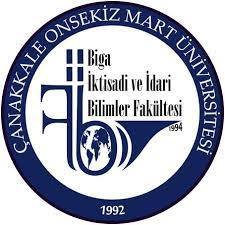 T.C.ÇANAKKALE ONSEKİZ MART ÜNİVERSİTESİBİGA İKTİSADİ VE İDARİ BİLİMLER FAKÜLTESİ DEKANLIĞI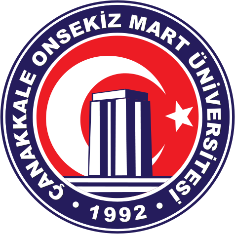 Maddi hata vardırÖnceki Notu (Rakam)Önceki Notu (Harf)Sehven not girişi yapılmıştırYeni Notu (rakam)Yeni Notu (harf)Maddi hata yokturAçıklama:Ekler:Soru ve cevap anahtarıİtiraz eden öğrencinin tüm sınav evraklarıEn başarılı öğrenciye ait sınav evrakıSınav Yoklama ListesiBaşarı ListesiEkler:Soru ve cevap anahtarıİtiraz eden öğrencinin tüm sınav evraklarıEn başarılı öğrenciye ait sınav evrakıSınav Yoklama ListesiBaşarı ListesiEkler:Soru ve cevap anahtarıİtiraz eden öğrencinin tüm sınav evraklarıEn başarılı öğrenciye ait sınav evrakıSınav Yoklama ListesiBaşarı ListesiEkler:Soru ve cevap anahtarıİtiraz eden öğrencinin tüm sınav evraklarıEn başarılı öğrenciye ait sınav evrakıSınav Yoklama ListesiBaşarı ListesiKomisyon Başkanı:Üye:Üye: